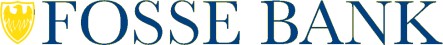 Job Description· Your primary role will be that of a keyperson, to build positive relationships with a small group of children and their families.· You will have some experience in planning for learning within the Early Years Foundation Stage and a passion and commitment for delivering high quality practice.a developing understanding of child-centred learning or a willingness to learn such· A sound knowledge of health, safety and wellbeing of the children is essential. Training will be provided.· You will be expected to undertake a criminal record disclosure checkPerson Specification· We are seeking a level 3 Practitioner.· An active team player with good communication skills· Ability to show initiative· Sensitive to children’s needs· Flexible and responsive· Resilient·Enjoys being outside · Commitment to continuing professional development· Enjoys being part of a primary school